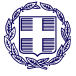 ΔΗΜΟΣ ΔΡΑΜΑΣΔ/ΝΣΗ ΤΕΧΝΙΚΩΝ ΥΠΗΡΕΣΙΩΝΑΡ. ΜΕΛ: 5/2017ΔΗΜΟΣ ΔΡΑΜΑΣΔ/ΝΣΗ ΤΕΧΝΙΚΩΝ ΥΠΗΡΕΣΙΩΝΑΡ. ΜΕΛ: 5/2017ΔΗΜΟΣ ΔΡΑΜΑΣΔ/ΝΣΗ ΤΕΧΝΙΚΩΝ ΥΠΗΡΕΣΙΩΝΑΡ. ΜΕΛ: 5/2017ΔΗΜΟΣ ΔΡΑΜΑΣΔ/ΝΣΗ ΤΕΧΝΙΚΩΝ ΥΠΗΡΕΣΙΩΝΑΡ. ΜΕΛ: 5/2017ΔΗΜΟΣ ΔΡΑΜΑΣΔ/ΝΣΗ ΤΕΧΝΙΚΩΝ ΥΠΗΡΕΣΙΩΝΑΡ. ΜΕΛ: 5/2017ΔΗΜΟΣ ΔΡΑΜΑΣΔ/ΝΣΗ ΤΕΧΝΙΚΩΝ ΥΠΗΡΕΣΙΩΝΑΡ. ΜΕΛ: 5/2017ΔΗΜΟΣ ΔΡΑΜΑΣΔ/ΝΣΗ ΤΕΧΝΙΚΩΝ ΥΠΗΡΕΣΙΩΝΑΡ. ΜΕΛ: 5/2017ΔΗΜΟΣ ΔΡΑΜΑΣΔ/ΝΣΗ ΤΕΧΝΙΚΩΝ ΥΠΗΡΕΣΙΩΝΑΡ. ΜΕΛ: 5/2017ΔΗΜΟΣ ΔΡΑΜΑΣΔ/ΝΣΗ ΤΕΧΝΙΚΩΝ ΥΠΗΡΕΣΙΩΝΑΡ. ΜΕΛ: 5/2017ΕΡΓΟ :ΕΡΓΟ :ΕΡΓΟ :ΟΔΟΠΟΙΙΑ ΔΚ ΔΡΑΜΑΣΟΔΟΠΟΙΙΑ ΔΚ ΔΡΑΜΑΣΟΔΟΠΟΙΙΑ ΔΚ ΔΡΑΜΑΣΟΔΟΠΟΙΙΑ ΔΚ ΔΡΑΜΑΣΟΔΟΠΟΙΙΑ ΔΚ ΔΡΑΜΑΣΟΔΟΠΟΙΙΑ ΔΚ ΔΡΑΜΑΣΟΔΟΠΟΙΙΑ ΔΚ ΔΡΑΜΑΣΟΔΟΠΟΙΙΑ ΔΚ ΔΡΑΜΑΣΟΔΟΠΟΙΙΑ ΔΚ ΔΡΑΜΑΣΟΔΟΠΟΙΙΑ ΔΚ ΔΡΑΜΑΣΟΔΟΠΟΙΙΑ ΔΚ ΔΡΑΜΑΣΟΔΟΠΟΙΙΑ ΔΚ ΔΡΑΜΑΣΕΡΓΟ :ΕΡΓΟ :ΕΡΓΟ :ΟΔΟΠΟΙΙΑ ΔΚ ΔΡΑΜΑΣΟΔΟΠΟΙΙΑ ΔΚ ΔΡΑΜΑΣΟΔΟΠΟΙΙΑ ΔΚ ΔΡΑΜΑΣΟΔΟΠΟΙΙΑ ΔΚ ΔΡΑΜΑΣΟΔΟΠΟΙΙΑ ΔΚ ΔΡΑΜΑΣΟΔΟΠΟΙΙΑ ΔΚ ΔΡΑΜΑΣΟΔΟΠΟΙΙΑ ΔΚ ΔΡΑΜΑΣΟΔΟΠΟΙΙΑ ΔΚ ΔΡΑΜΑΣΟΔΟΠΟΙΙΑ ΔΚ ΔΡΑΜΑΣΟΔΟΠΟΙΙΑ ΔΚ ΔΡΑΜΑΣΟΔΟΠΟΙΙΑ ΔΚ ΔΡΑΜΑΣΟΔΟΠΟΙΙΑ ΔΚ ΔΡΑΜΑΣΧΡΗΜΑΤΟΔΟΤΗΣΗ :ΧΡΗΜΑΤΟΔΟΤΗΣΗ :ΧΡΗΜΑΤΟΔΟΤΗΣΗ :ΧΡΗΜΑΤΟΔΟΤΗΣΗ :ΧΡΗΜΑΤΟΔΟΤΗΣΗ :ΠΡΟΫΠΟΛΟΓΙΣΜΟΣ:ΠΡΟΫΠΟΛΟΓΙΣΜΟΣ:ΠΡΟΫΠΟΛΟΓΙΣΜΟΣ:ΠΡΟΫΠΟΛΟΓΙΣΜΟΣ:ΠΡΟΫΠΟΛΟΓΙΣΜΟΣ:999.000,00€999.000,00€999.000,00€999.000,00€999.000,00€999.000,00€999.000,00€999.000,00€999.000,00€999.000,00€ΕΝΤΥΠΟ  ΟΙΚΟΝΟΜΙΚΗΣ ΠΡΟΣΦΟΡΑΣΕΝΤΥΠΟ  ΟΙΚΟΝΟΜΙΚΗΣ ΠΡΟΣΦΟΡΑΣΕΝΤΥΠΟ  ΟΙΚΟΝΟΜΙΚΗΣ ΠΡΟΣΦΟΡΑΣΕΝΤΥΠΟ  ΟΙΚΟΝΟΜΙΚΗΣ ΠΡΟΣΦΟΡΑΣΕΝΤΥΠΟ  ΟΙΚΟΝΟΜΙΚΗΣ ΠΡΟΣΦΟΡΑΣΕΝΤΥΠΟ  ΟΙΚΟΝΟΜΙΚΗΣ ΠΡΟΣΦΟΡΑΣΕΝΤΥΠΟ  ΟΙΚΟΝΟΜΙΚΗΣ ΠΡΟΣΦΟΡΑΣΕΝΤΥΠΟ  ΟΙΚΟΝΟΜΙΚΗΣ ΠΡΟΣΦΟΡΑΣΕΝΤΥΠΟ  ΟΙΚΟΝΟΜΙΚΗΣ ΠΡΟΣΦΟΡΑΣΕΝΤΥΠΟ  ΟΙΚΟΝΟΜΙΚΗΣ ΠΡΟΣΦΟΡΑΣΕΝΤΥΠΟ  ΟΙΚΟΝΟΜΙΚΗΣ ΠΡΟΣΦΟΡΑΣΕΝΤΥΠΟ  ΟΙΚΟΝΟΜΙΚΗΣ ΠΡΟΣΦΟΡΑΣΕΝΤΥΠΟ  ΟΙΚΟΝΟΜΙΚΗΣ ΠΡΟΣΦΟΡΑΣΕΝΤΥΠΟ  ΟΙΚΟΝΟΜΙΚΗΣ ΠΡΟΣΦΟΡΑΣΕΝΤΥΠΟ  ΟΙΚΟΝΟΜΙΚΗΣ ΠΡΟΣΦΟΡΑΣΕΝΤΥΠΟ  ΟΙΚΟΝΟΜΙΚΗΣ ΠΡΟΣΦΟΡΑΣΕΝΤΥΠΟ  ΟΙΚΟΝΟΜΙΚΗΣ ΠΡΟΣΦΟΡΑΣΕΝΤΥΠΟ  ΟΙΚΟΝΟΜΙΚΗΣ ΠΡΟΣΦΟΡΑΣΕΝΤΥΠΟ  ΟΙΚΟΝΟΜΙΚΗΣ ΠΡΟΣΦΟΡΑΣΕΝΤΥΠΟ  ΟΙΚΟΝΟΜΙΚΗΣ ΠΡΟΣΦΟΡΑΣΕΝΤΥΠΟ  ΟΙΚΟΝΟΜΙΚΗΣ ΠΡΟΣΦΟΡΑΣΕΝΤΥΠΟ  ΟΙΚΟΝΟΜΙΚΗΣ ΠΡΟΣΦΟΡΑΣΕΝΤΥΠΟ  ΟΙΚΟΝΟΜΙΚΗΣ ΠΡΟΣΦΟΡΑΣΕΝΤΥΠΟ  ΟΙΚΟΝΟΜΙΚΗΣ ΠΡΟΣΦΟΡΑΣ(κατά το σύστημα με επί μέρους ποσοστά έκπτωσης - άρθρο 95 του N4412/2016)(κατά το σύστημα με επί μέρους ποσοστά έκπτωσης - άρθρο 95 του N4412/2016)(κατά το σύστημα με επί μέρους ποσοστά έκπτωσης - άρθρο 95 του N4412/2016)(κατά το σύστημα με επί μέρους ποσοστά έκπτωσης - άρθρο 95 του N4412/2016)(κατά το σύστημα με επί μέρους ποσοστά έκπτωσης - άρθρο 95 του N4412/2016)(κατά το σύστημα με επί μέρους ποσοστά έκπτωσης - άρθρο 95 του N4412/2016)(κατά το σύστημα με επί μέρους ποσοστά έκπτωσης - άρθρο 95 του N4412/2016)(κατά το σύστημα με επί μέρους ποσοστά έκπτωσης - άρθρο 95 του N4412/2016)(κατά το σύστημα με επί μέρους ποσοστά έκπτωσης - άρθρο 95 του N4412/2016)(κατά το σύστημα με επί μέρους ποσοστά έκπτωσης - άρθρο 95 του N4412/2016)(κατά το σύστημα με επί μέρους ποσοστά έκπτωσης - άρθρο 95 του N4412/2016)(κατά το σύστημα με επί μέρους ποσοστά έκπτωσης - άρθρο 95 του N4412/2016)(κατά το σύστημα με επί μέρους ποσοστά έκπτωσης - άρθρο 95 του N4412/2016)(κατά το σύστημα με επί μέρους ποσοστά έκπτωσης - άρθρο 95 του N4412/2016)(κατά το σύστημα με επί μέρους ποσοστά έκπτωσης - άρθρο 95 του N4412/2016)(κατά το σύστημα με επί μέρους ποσοστά έκπτωσης - άρθρο 95 του N4412/2016)(κατά το σύστημα με επί μέρους ποσοστά έκπτωσης - άρθρο 95 του N4412/2016)(κατά το σύστημα με επί μέρους ποσοστά έκπτωσης - άρθρο 95 του N4412/2016)(κατά το σύστημα με επί μέρους ποσοστά έκπτωσης - άρθρο 95 του N4412/2016)(κατά το σύστημα με επί μέρους ποσοστά έκπτωσης - άρθρο 95 του N4412/2016)(κατά το σύστημα με επί μέρους ποσοστά έκπτωσης - άρθρο 95 του N4412/2016)(κατά το σύστημα με επί μέρους ποσοστά έκπτωσης - άρθρο 95 του N4412/2016)(κατά το σύστημα με επί μέρους ποσοστά έκπτωσης - άρθρο 95 του N4412/2016)(κατά το σύστημα με επί μέρους ποσοστά έκπτωσης - άρθρο 95 του N4412/2016)Σελίδα 1 από 5Σελίδα 1 από 5Σελίδα 1 από 5Σελίδα 1 από 5Σελίδα 1 από 5Σελίδα 1 από 5Σελίδα 1 από 5Σελίδα 1 από 5Σελίδα 1 από 5Σελίδα 1 από 5Σελίδα 1 από 5Σελίδα 1 από 5Σελίδα 1 από 5Σελίδα 1 από 5Σελίδα 1 από 5Σελίδα 1 από 5Σελίδα 1 από 5Σελίδα 1 από 5Σελίδα 1 από 5Σελίδα 1 από 5Σελίδα 1 από 5Σελίδα 1 από 5Σελίδα 1 από 5Σελίδα 1 από 5Σελίδα 1 από 5Σελίδα 1 από 5Σελίδα 1 από 5Σελίδα 1 από 5Σελίδα 1 από 5Σελίδα 1 από 5Σελίδα 1 από 5Σελίδα 1 από 5Σελίδα 1 από 5Σελίδα 1 από 5Σελίδα 1 από 5Σελίδα 1 από 5Σελίδα 1 από 5Σελίδα 1 από 5Σελίδα 1 από 5Σελίδα 1 από 5Σελίδα 1 από 5Σελίδα 1 από 5Σελίδα 1 από 5Σελίδα 1 από 5Σελίδα 1 από 5Σελίδα 1 από 5Σελίδα 1 από 5Σελίδα 1 από 5Σελίδα 1 από 5Σελίδα 1 από 5Σελίδα 1 από 5Σελίδα 1 από 5Σελίδα 1 από 5Σελίδα 1 από 5Σελίδα 1 από 5Σελίδα 1 από 5Σελίδα 1 από 5Σελίδα 1 από 5Σελίδα 1 από 5Σελίδα 1 από 5Σελίδα 1 από 5Σελίδα 1 από 5Σελίδα 1 από 5Σελίδα 1 από 5Σελίδα 1 από 5Σελίδα 1 από 5Σελίδα 1 από 5Σελίδα 1 από 5Σελίδα 1 από 5Σελίδα 1 από 5Σελίδα 1 από 5Σελίδα 1 από 5ΔΗΜΟΣ ΔΡΑΜΑΣΔ/ΝΣΗ ΤΕΧΝΙΚΩΝ ΥΠΗΡΕΣΙΩΝΑΡ. ΜΕΛ: 5/2017ΔΗΜΟΣ ΔΡΑΜΑΣΔ/ΝΣΗ ΤΕΧΝΙΚΩΝ ΥΠΗΡΕΣΙΩΝΑΡ. ΜΕΛ: 5/2017ΔΗΜΟΣ ΔΡΑΜΑΣΔ/ΝΣΗ ΤΕΧΝΙΚΩΝ ΥΠΗΡΕΣΙΩΝΑΡ. ΜΕΛ: 5/2017ΔΗΜΟΣ ΔΡΑΜΑΣΔ/ΝΣΗ ΤΕΧΝΙΚΩΝ ΥΠΗΡΕΣΙΩΝΑΡ. ΜΕΛ: 5/2017ΔΗΜΟΣ ΔΡΑΜΑΣΔ/ΝΣΗ ΤΕΧΝΙΚΩΝ ΥΠΗΡΕΣΙΩΝΑΡ. ΜΕΛ: 5/2017ΔΗΜΟΣ ΔΡΑΜΑΣΔ/ΝΣΗ ΤΕΧΝΙΚΩΝ ΥΠΗΡΕΣΙΩΝΑΡ. ΜΕΛ: 5/2017ΔΗΜΟΣ ΔΡΑΜΑΣΔ/ΝΣΗ ΤΕΧΝΙΚΩΝ ΥΠΗΡΕΣΙΩΝΑΡ. ΜΕΛ: 5/2017ΔΗΜΟΣ ΔΡΑΜΑΣΔ/ΝΣΗ ΤΕΧΝΙΚΩΝ ΥΠΗΡΕΣΙΩΝΑΡ. ΜΕΛ: 5/2017ΔΗΜΟΣ ΔΡΑΜΑΣΔ/ΝΣΗ ΤΕΧΝΙΚΩΝ ΥΠΗΡΕΣΙΩΝΑΡ. ΜΕΛ: 5/2017ΕΡΓΟ :ΕΡΓΟ :ΕΡΓΟ :ΟΔΟΠΟΙΙΑ ΔΚ ΔΡΑΜΑΣΟΔΟΠΟΙΙΑ ΔΚ ΔΡΑΜΑΣΟΔΟΠΟΙΙΑ ΔΚ ΔΡΑΜΑΣΟΔΟΠΟΙΙΑ ΔΚ ΔΡΑΜΑΣΟΔΟΠΟΙΙΑ ΔΚ ΔΡΑΜΑΣΟΔΟΠΟΙΙΑ ΔΚ ΔΡΑΜΑΣΟΔΟΠΟΙΙΑ ΔΚ ΔΡΑΜΑΣΟΔΟΠΟΙΙΑ ΔΚ ΔΡΑΜΑΣΟΔΟΠΟΙΙΑ ΔΚ ΔΡΑΜΑΣΟΔΟΠΟΙΙΑ ΔΚ ΔΡΑΜΑΣΟΔΟΠΟΙΙΑ ΔΚ ΔΡΑΜΑΣΟΔΟΠΟΙΙΑ ΔΚ ΔΡΑΜΑΣΕΡΓΟ :ΕΡΓΟ :ΕΡΓΟ :ΟΔΟΠΟΙΙΑ ΔΚ ΔΡΑΜΑΣΟΔΟΠΟΙΙΑ ΔΚ ΔΡΑΜΑΣΟΔΟΠΟΙΙΑ ΔΚ ΔΡΑΜΑΣΟΔΟΠΟΙΙΑ ΔΚ ΔΡΑΜΑΣΟΔΟΠΟΙΙΑ ΔΚ ΔΡΑΜΑΣΟΔΟΠΟΙΙΑ ΔΚ ΔΡΑΜΑΣΟΔΟΠΟΙΙΑ ΔΚ ΔΡΑΜΑΣΟΔΟΠΟΙΙΑ ΔΚ ΔΡΑΜΑΣΟΔΟΠΟΙΙΑ ΔΚ ΔΡΑΜΑΣΟΔΟΠΟΙΙΑ ΔΚ ΔΡΑΜΑΣΟΔΟΠΟΙΙΑ ΔΚ ΔΡΑΜΑΣΟΔΟΠΟΙΙΑ ΔΚ ΔΡΑΜΑΣΧΡΗΜΑΤΟΔΟΤΗΣΗ :ΧΡΗΜΑΤΟΔΟΤΗΣΗ :ΧΡΗΜΑΤΟΔΟΤΗΣΗ :ΧΡΗΜΑΤΟΔΟΤΗΣΗ :ΧΡΗΜΑΤΟΔΟΤΗΣΗ :ΠΡΟΫΠΟΛΟΓΙΣΜΟΣ:ΠΡΟΫΠΟΛΟΓΙΣΜΟΣ:ΠΡΟΫΠΟΛΟΓΙΣΜΟΣ:ΠΡΟΫΠΟΛΟΓΙΣΜΟΣ:ΠΡΟΫΠΟΛΟΓΙΣΜΟΣ:999000,00 €999000,00 €999000,00 €999000,00 €999000,00 €999000,00 €999000,00 €999000,00 €999000,00 €999000,00 €ΕΝΤΥΠΟ  ΟΙΚΟΝΟΜΙΚΗΣ ΠΡΟΣΦΟΡΑΣΕΝΤΥΠΟ  ΟΙΚΟΝΟΜΙΚΗΣ ΠΡΟΣΦΟΡΑΣΕΝΤΥΠΟ  ΟΙΚΟΝΟΜΙΚΗΣ ΠΡΟΣΦΟΡΑΣΕΝΤΥΠΟ  ΟΙΚΟΝΟΜΙΚΗΣ ΠΡΟΣΦΟΡΑΣΕΝΤΥΠΟ  ΟΙΚΟΝΟΜΙΚΗΣ ΠΡΟΣΦΟΡΑΣΕΝΤΥΠΟ  ΟΙΚΟΝΟΜΙΚΗΣ ΠΡΟΣΦΟΡΑΣΕΝΤΥΠΟ  ΟΙΚΟΝΟΜΙΚΗΣ ΠΡΟΣΦΟΡΑΣΕΝΤΥΠΟ  ΟΙΚΟΝΟΜΙΚΗΣ ΠΡΟΣΦΟΡΑΣΕΝΤΥΠΟ  ΟΙΚΟΝΟΜΙΚΗΣ ΠΡΟΣΦΟΡΑΣΕΝΤΥΠΟ  ΟΙΚΟΝΟΜΙΚΗΣ ΠΡΟΣΦΟΡΑΣΕΝΤΥΠΟ  ΟΙΚΟΝΟΜΙΚΗΣ ΠΡΟΣΦΟΡΑΣΕΝΤΥΠΟ  ΟΙΚΟΝΟΜΙΚΗΣ ΠΡΟΣΦΟΡΑΣΕΝΤΥΠΟ  ΟΙΚΟΝΟΜΙΚΗΣ ΠΡΟΣΦΟΡΑΣΕΝΤΥΠΟ  ΟΙΚΟΝΟΜΙΚΗΣ ΠΡΟΣΦΟΡΑΣΕΝΤΥΠΟ  ΟΙΚΟΝΟΜΙΚΗΣ ΠΡΟΣΦΟΡΑΣΕΝΤΥΠΟ  ΟΙΚΟΝΟΜΙΚΗΣ ΠΡΟΣΦΟΡΑΣΕΝΤΥΠΟ  ΟΙΚΟΝΟΜΙΚΗΣ ΠΡΟΣΦΟΡΑΣΕΝΤΥΠΟ  ΟΙΚΟΝΟΜΙΚΗΣ ΠΡΟΣΦΟΡΑΣΕΝΤΥΠΟ  ΟΙΚΟΝΟΜΙΚΗΣ ΠΡΟΣΦΟΡΑΣΕΝΤΥΠΟ  ΟΙΚΟΝΟΜΙΚΗΣ ΠΡΟΣΦΟΡΑΣΕΝΤΥΠΟ  ΟΙΚΟΝΟΜΙΚΗΣ ΠΡΟΣΦΟΡΑΣΕΝΤΥΠΟ  ΟΙΚΟΝΟΜΙΚΗΣ ΠΡΟΣΦΟΡΑΣΕΝΤΥΠΟ  ΟΙΚΟΝΟΜΙΚΗΣ ΠΡΟΣΦΟΡΑΣΕΝΤΥΠΟ  ΟΙΚΟΝΟΜΙΚΗΣ ΠΡΟΣΦΟΡΑΣ(κατά το σύστημα με επί μέρους ποσοστά έκπτωσης - άρθρο 95 του N4412/2016)(κατά το σύστημα με επί μέρους ποσοστά έκπτωσης - άρθρο 95 του N4412/2016)(κατά το σύστημα με επί μέρους ποσοστά έκπτωσης - άρθρο 95 του N4412/2016)(κατά το σύστημα με επί μέρους ποσοστά έκπτωσης - άρθρο 95 του N4412/2016)(κατά το σύστημα με επί μέρους ποσοστά έκπτωσης - άρθρο 95 του N4412/2016)(κατά το σύστημα με επί μέρους ποσοστά έκπτωσης - άρθρο 95 του N4412/2016)(κατά το σύστημα με επί μέρους ποσοστά έκπτωσης - άρθρο 95 του N4412/2016)(κατά το σύστημα με επί μέρους ποσοστά έκπτωσης - άρθρο 95 του N4412/2016)(κατά το σύστημα με επί μέρους ποσοστά έκπτωσης - άρθρο 95 του N4412/2016)(κατά το σύστημα με επί μέρους ποσοστά έκπτωσης - άρθρο 95 του N4412/2016)(κατά το σύστημα με επί μέρους ποσοστά έκπτωσης - άρθρο 95 του N4412/2016)(κατά το σύστημα με επί μέρους ποσοστά έκπτωσης - άρθρο 95 του N4412/2016)(κατά το σύστημα με επί μέρους ποσοστά έκπτωσης - άρθρο 95 του N4412/2016)(κατά το σύστημα με επί μέρους ποσοστά έκπτωσης - άρθρο 95 του N4412/2016)(κατά το σύστημα με επί μέρους ποσοστά έκπτωσης - άρθρο 95 του N4412/2016)(κατά το σύστημα με επί μέρους ποσοστά έκπτωσης - άρθρο 95 του N4412/2016)(κατά το σύστημα με επί μέρους ποσοστά έκπτωσης - άρθρο 95 του N4412/2016)(κατά το σύστημα με επί μέρους ποσοστά έκπτωσης - άρθρο 95 του N4412/2016)(κατά το σύστημα με επί μέρους ποσοστά έκπτωσης - άρθρο 95 του N4412/2016)(κατά το σύστημα με επί μέρους ποσοστά έκπτωσης - άρθρο 95 του N4412/2016)(κατά το σύστημα με επί μέρους ποσοστά έκπτωσης - άρθρο 95 του N4412/2016)(κατά το σύστημα με επί μέρους ποσοστά έκπτωσης - άρθρο 95 του N4412/2016)(κατά το σύστημα με επί μέρους ποσοστά έκπτωσης - άρθρο 95 του N4412/2016)(κατά το σύστημα με επί μέρους ποσοστά έκπτωσης - άρθρο 95 του N4412/2016)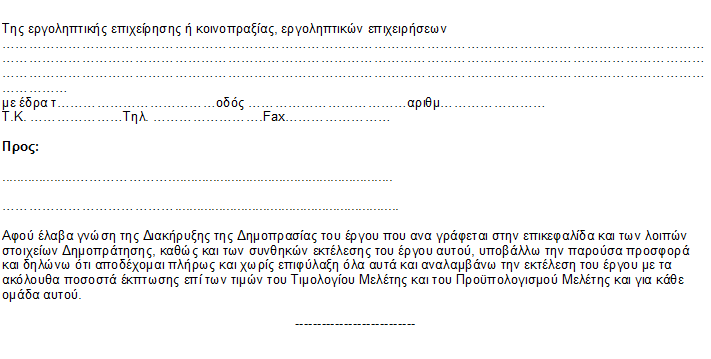 Σελίδα 2 από 5Σελίδα 2 από 5Σελίδα 2 από 5Σελίδα 2 από 5Σελίδα 2 από 5Σελίδα 2 από 5Σελίδα 2 από 5Σελίδα 2 από 5Σελίδα 2 από 5Σελίδα 2 από 5Σελίδα 2 από 5Σελίδα 2 από 5Σελίδα 2 από 5Σελίδα 2 από 5Σελίδα 2 από 5Σελίδα 2 από 5Σελίδα 2 από 5Σελίδα 2 από 5Σελίδα 2 από 5Σελίδα 2 από 5Σελίδα 2 από 5Σελίδα 2 από 5Σελίδα 2 από 5Σελίδα 2 από 5Σελίδα 2 από 5Σελίδα 2 από 5Σελίδα 2 από 5Σελίδα 2 από 5Σελίδα 2 από 5Σελίδα 2 από 5Σελίδα 2 από 5Σελίδα 2 από 5Σελίδα 2 από 5Σελίδα 2 από 5Σελίδα 2 από 5Σελίδα 2 από 5Σελίδα 2 από 5Σελίδα 2 από 5Σελίδα 2 από 5Σελίδα 2 από 5Σελίδα 2 από 5Σελίδα 2 από 5Σελίδα 2 από 5Σελίδα 2 από 5Σελίδα 2 από 5Σελίδα 2 από 5Σελίδα 2 από 5Σελίδα 2 από 5Σελίδα 2 από 5Σελίδα 2 από 5Σελίδα 2 από 5Σελίδα 2 από 5Σελίδα 2 από 5Σελίδα 2 από 5Σελίδα 2 από 5Σελίδα 2 από 5Σελίδα 2 από 5Σελίδα 2 από 5Σελίδα 2 από 5Σελίδα 2 από 5Σελίδα 2 από 5Σελίδα 2 από 5Σελίδα 2 από 5Σελίδα 2 από 5Σελίδα 2 από 5Σελίδα 2 από 5Σελίδα 2 από 5Σελίδα 2 από 5Σελίδα 2 από 5Σελίδα 2 από 5Σελίδα 2 από 5Σελίδα 2 από 5Α. ΠΡΟΣΦΟΡΑ ΠΟΣΟΣΤΩΝ ΕΚΠΤΩΣΗΣΑ. ΠΡΟΣΦΟΡΑ ΠΟΣΟΣΤΩΝ ΕΚΠΤΩΣΗΣΑ. ΠΡΟΣΦΟΡΑ ΠΟΣΟΣΤΩΝ ΕΚΠΤΩΣΗΣΑ. ΠΡΟΣΦΟΡΑ ΠΟΣΟΣΤΩΝ ΕΚΠΤΩΣΗΣΑ. ΠΡΟΣΦΟΡΑ ΠΟΣΟΣΤΩΝ ΕΚΠΤΩΣΗΣΑ. ΠΡΟΣΦΟΡΑ ΠΟΣΟΣΤΩΝ ΕΚΠΤΩΣΗΣΑ. ΠΡΟΣΦΟΡΑ ΠΟΣΟΣΤΩΝ ΕΚΠΤΩΣΗΣΑ. ΠΡΟΣΦΟΡΑ ΠΟΣΟΣΤΩΝ ΕΚΠΤΩΣΗΣΑ. ΠΡΟΣΦΟΡΑ ΠΟΣΟΣΤΩΝ ΕΚΠΤΩΣΗΣΑ. ΠΡΟΣΦΟΡΑ ΠΟΣΟΣΤΩΝ ΕΚΠΤΩΣΗΣΑ. ΠΡΟΣΦΟΡΑ ΠΟΣΟΣΤΩΝ ΕΚΠΤΩΣΗΣΑ. ΠΡΟΣΦΟΡΑ ΠΟΣΟΣΤΩΝ ΕΚΠΤΩΣΗΣΑ. ΠΡΟΣΦΟΡΑ ΠΟΣΟΣΤΩΝ ΕΚΠΤΩΣΗΣΑ. ΠΡΟΣΦΟΡΑ ΠΟΣΟΣΤΩΝ ΕΚΠΤΩΣΗΣΑ. ΠΡΟΣΦΟΡΑ ΠΟΣΟΣΤΩΝ ΕΚΠΤΩΣΗΣΑ. ΠΡΟΣΦΟΡΑ ΠΟΣΟΣΤΩΝ ΕΚΠΤΩΣΗΣΑ. ΠΡΟΣΦΟΡΑ ΠΟΣΟΣΤΩΝ ΕΚΠΤΩΣΗΣΑ. ΠΡΟΣΦΟΡΑ ΠΟΣΟΣΤΩΝ ΕΚΠΤΩΣΗΣΑ. ΠΡΟΣΦΟΡΑ ΠΟΣΟΣΤΩΝ ΕΚΠΤΩΣΗΣΑ. ΠΡΟΣΦΟΡΑ ΠΟΣΟΣΤΩΝ ΕΚΠΤΩΣΗΣΑ. ΠΡΟΣΦΟΡΑ ΠΟΣΟΣΤΩΝ ΕΚΠΤΩΣΗΣΑ. ΠΡΟΣΦΟΡΑ ΠΟΣΟΣΤΩΝ ΕΚΠΤΩΣΗΣΑ. ΠΡΟΣΦΟΡΑ ΠΟΣΟΣΤΩΝ ΕΚΠΤΩΣΗΣΑ. ΠΡΟΣΦΟΡΑ ΠΟΣΟΣΤΩΝ ΕΚΠΤΩΣΗΣΑ. ΠΡΟΣΦΟΡΑ ΠΟΣΟΣΤΩΝ ΕΚΠΤΩΣΗΣΟμάδαΟμάδαΟμάδαΕργασίεςΕργασίεςΕργασίεςΕργασίεςΕργασίεςΕργασίεςΕργασίεςΕργασίεςΕργασίεςΕργασίεςΠροσφερόμενη έκπτωση κατά ομάδα σεακέραιες μονάδες (%)Προσφερόμενη έκπτωση κατά ομάδα σεακέραιες μονάδες (%)Προσφερόμενη έκπτωση κατά ομάδα σεακέραιες μονάδες (%)Προσφερόμενη έκπτωση κατά ομάδα σεακέραιες μονάδες (%)Προσφερόμενη έκπτωση κατά ομάδα σεακέραιες μονάδες (%)Προσφερόμενη έκπτωση κατά ομάδα σεακέραιες μονάδες (%)Προσφερόμενη έκπτωση κατά ομάδα σεακέραιες μονάδες (%)Προσφερόμενη έκπτωση κατά ομάδα σεακέραιες μονάδες (%)Προσφερόμενη έκπτωση κατά ομάδα σεακέραιες μονάδες (%)Προσφερόμενη έκπτωση κατά ομάδα σεακέραιες μονάδες (%)Προσφερόμενη έκπτωση κατά ομάδα σεακέραιες μονάδες (%)Προσφερόμενη έκπτωση κατά ομάδα σεακέραιες μονάδες (%)ΟμάδαΟμάδαΟμάδαΕργασίεςΕργασίεςΕργασίεςΕργασίεςΕργασίεςΕργασίεςΕργασίεςΕργασίεςΕργασίεςΕργασίεςΟλογράφωςΟλογράφωςΟλογράφωςΟλογράφωςΟλογράφωςΟλογράφωςΟλογράφωςΟλογράφωςΟλογράφωςΑριθμητικώςΑριθμητικώςΑριθμητικώς111ΚΕΦΑΛΑΙΟ : ΧΩΜΑΤΟΥΡΓΙΚΑΚΕΦΑΛΑΙΟ : ΧΩΜΑΤΟΥΡΓΙΚΑΚΕΦΑΛΑΙΟ : ΧΩΜΑΤΟΥΡΓΙΚΑΚΕΦΑΛΑΙΟ : ΧΩΜΑΤΟΥΡΓΙΚΑΚΕΦΑΛΑΙΟ : ΧΩΜΑΤΟΥΡΓΙΚΑΚΕΦΑΛΑΙΟ : ΧΩΜΑΤΟΥΡΓΙΚΑΚΕΦΑΛΑΙΟ : ΧΩΜΑΤΟΥΡΓΙΚΑΚΕΦΑΛΑΙΟ : ΧΩΜΑΤΟΥΡΓΙΚΑΚΕΦΑΛΑΙΟ : ΧΩΜΑΤΟΥΡΓΙΚΑ222ΚΕΦΑΛΑΙΟ : ΟΔΟΣΤΡΩΣΙΑΚΕΦΑΛΑΙΟ : ΟΔΟΣΤΡΩΣΙΑΚΕΦΑΛΑΙΟ : ΟΔΟΣΤΡΩΣΙΑΚΕΦΑΛΑΙΟ : ΟΔΟΣΤΡΩΣΙΑΚΕΦΑΛΑΙΟ : ΟΔΟΣΤΡΩΣΙΑΚΕΦΑΛΑΙΟ : ΟΔΟΣΤΡΩΣΙΑΚΕΦΑΛΑΙΟ : ΟΔΟΣΤΡΩΣΙΑΚΕΦΑΛΑΙΟ : ΟΔΟΣΤΡΩΣΙΑΚΕΦΑΛΑΙΟ : ΟΔΟΣΤΡΩΣΙΑ333ΚΕΦΑΛΑΙΟ : ΤΕΧΝΙΚΑ ΕΡΓΑΚΕΦΑΛΑΙΟ : ΤΕΧΝΙΚΑ ΕΡΓΑΚΕΦΑΛΑΙΟ : ΤΕΧΝΙΚΑ ΕΡΓΑΚΕΦΑΛΑΙΟ : ΤΕΧΝΙΚΑ ΕΡΓΑΚΕΦΑΛΑΙΟ : ΤΕΧΝΙΚΑ ΕΡΓΑΚΕΦΑΛΑΙΟ : ΤΕΧΝΙΚΑ ΕΡΓΑΚΕΦΑΛΑΙΟ : ΤΕΧΝΙΚΑ ΕΡΓΑΚΕΦΑΛΑΙΟ : ΤΕΧΝΙΚΑ ΕΡΓΑΚΕΦΑΛΑΙΟ : ΤΕΧΝΙΚΑ ΕΡΓΑ444ΚΕΦΑΛΑΙΟ : ΑΣΦΑΛΤΙΚΑΚΕΦΑΛΑΙΟ : ΑΣΦΑΛΤΙΚΑΚΕΦΑΛΑΙΟ : ΑΣΦΑΛΤΙΚΑΚΕΦΑΛΑΙΟ : ΑΣΦΑΛΤΙΚΑΚΕΦΑΛΑΙΟ : ΑΣΦΑΛΤΙΚΑΚΕΦΑΛΑΙΟ : ΑΣΦΑΛΤΙΚΑΚΕΦΑΛΑΙΟ : ΑΣΦΑΛΤΙΚΑΚΕΦΑΛΑΙΟ : ΑΣΦΑΛΤΙΚΑΚΕΦΑΛΑΙΟ : ΑΣΦΑΛΤΙΚΑ555ΚΕΦΑΛΑΙΟ : ΣΗΜΑΝΣΗ - ΑΣΦΑΛΕΙΑΚΕΦΑΛΑΙΟ : ΣΗΜΑΝΣΗ - ΑΣΦΑΛΕΙΑΚΕΦΑΛΑΙΟ : ΣΗΜΑΝΣΗ - ΑΣΦΑΛΕΙΑΚΕΦΑΛΑΙΟ : ΣΗΜΑΝΣΗ - ΑΣΦΑΛΕΙΑΚΕΦΑΛΑΙΟ : ΣΗΜΑΝΣΗ - ΑΣΦΑΛΕΙΑΚΕΦΑΛΑΙΟ : ΣΗΜΑΝΣΗ - ΑΣΦΑΛΕΙΑΚΕΦΑΛΑΙΟ : ΣΗΜΑΝΣΗ - ΑΣΦΑΛΕΙΑΚΕΦΑΛΑΙΟ : ΣΗΜΑΝΣΗ - ΑΣΦΑΛΕΙΑΚΕΦΑΛΑΙΟ : ΣΗΜΑΝΣΗ - ΑΣΦΑΛΕΙΑ666ΚΕΦΑΛΑΙΟ : ΟΔΟΦΩΤΙΣΜΟΣ ΚΑΙ ΗΛΕΚΤΡΟΜΗΧΑΝΟΛΟΓΙΚΕΣ ΕΡΓΑΣΙΕΣΚΕΦΑΛΑΙΟ : ΟΔΟΦΩΤΙΣΜΟΣ ΚΑΙ ΗΛΕΚΤΡΟΜΗΧΑΝΟΛΟΓΙΚΕΣ ΕΡΓΑΣΙΕΣΚΕΦΑΛΑΙΟ : ΟΔΟΦΩΤΙΣΜΟΣ ΚΑΙ ΗΛΕΚΤΡΟΜΗΧΑΝΟΛΟΓΙΚΕΣ ΕΡΓΑΣΙΕΣΚΕΦΑΛΑΙΟ : ΟΔΟΦΩΤΙΣΜΟΣ ΚΑΙ ΗΛΕΚΤΡΟΜΗΧΑΝΟΛΟΓΙΚΕΣ ΕΡΓΑΣΙΕΣΚΕΦΑΛΑΙΟ : ΟΔΟΦΩΤΙΣΜΟΣ ΚΑΙ ΗΛΕΚΤΡΟΜΗΧΑΝΟΛΟΓΙΚΕΣ ΕΡΓΑΣΙΕΣΚΕΦΑΛΑΙΟ : ΟΔΟΦΩΤΙΣΜΟΣ ΚΑΙ ΗΛΕΚΤΡΟΜΗΧΑΝΟΛΟΓΙΚΕΣ ΕΡΓΑΣΙΕΣΚΕΦΑΛΑΙΟ : ΟΔΟΦΩΤΙΣΜΟΣ ΚΑΙ ΗΛΕΚΤΡΟΜΗΧΑΝΟΛΟΓΙΚΕΣ ΕΡΓΑΣΙΕΣΚΕΦΑΛΑΙΟ : ΟΔΟΦΩΤΙΣΜΟΣ ΚΑΙ ΗΛΕΚΤΡΟΜΗΧΑΝΟΛΟΓΙΚΕΣ ΕΡΓΑΣΙΕΣΚΕΦΑΛΑΙΟ : ΟΔΟΦΩΤΙΣΜΟΣ ΚΑΙ ΗΛΕΚΤΡΟΜΗΧΑΝΟΛΟΓΙΚΕΣ ΕΡΓΑΣΙΕΣ........................................................................................................................................................................................................................................................................................................................................................................................................................................................................................................................................................................................................................................................................................................................................................................................................................................................................................................................................................................................................................................................................................................................................................................................................................................................................................................................................................................................................................................................................................................................................................................................................................................................................................................................................................................................................................................................................................................................................................Ο ΠροσφέρωνΟ ΠροσφέρωνΟ ΠροσφέρωνΟ ΠροσφέρωνΟ ΠροσφέρωνΟ ΠροσφέρωνΟ ΠροσφέρωνΟ ΠροσφέρωνΟ ΠροσφέρωνΟ ΠροσφέρωνΟ ΠροσφέρωνΟ ΠροσφέρωνΟ ΠροσφέρωνΟ ΠροσφέρωνΟ ΠροσφέρωνΟ ΠροσφέρωνΟ ΠροσφέρωνΟ ΠροσφέρωνΟ ΠροσφέρωνΟ Προσφέρων(Ονοματεπώνυμο υπογραφόντων και σφραγίδα εργοληπτικών επιχειρήσεων)(Ονοματεπώνυμο υπογραφόντων και σφραγίδα εργοληπτικών επιχειρήσεων)(Ονοματεπώνυμο υπογραφόντων και σφραγίδα εργοληπτικών επιχειρήσεων)(Ονοματεπώνυμο υπογραφόντων και σφραγίδα εργοληπτικών επιχειρήσεων)(Ονοματεπώνυμο υπογραφόντων και σφραγίδα εργοληπτικών επιχειρήσεων)(Ονοματεπώνυμο υπογραφόντων και σφραγίδα εργοληπτικών επιχειρήσεων)(Ονοματεπώνυμο υπογραφόντων και σφραγίδα εργοληπτικών επιχειρήσεων)(Ονοματεπώνυμο υπογραφόντων και σφραγίδα εργοληπτικών επιχειρήσεων)(Ονοματεπώνυμο υπογραφόντων και σφραγίδα εργοληπτικών επιχειρήσεων)(Ονοματεπώνυμο υπογραφόντων και σφραγίδα εργοληπτικών επιχειρήσεων)(Ονοματεπώνυμο υπογραφόντων και σφραγίδα εργοληπτικών επιχειρήσεων)(Ονοματεπώνυμο υπογραφόντων και σφραγίδα εργοληπτικών επιχειρήσεων)(Ονοματεπώνυμο υπογραφόντων και σφραγίδα εργοληπτικών επιχειρήσεων)(Ονοματεπώνυμο υπογραφόντων και σφραγίδα εργοληπτικών επιχειρήσεων)(Ονοματεπώνυμο υπογραφόντων και σφραγίδα εργοληπτικών επιχειρήσεων)(Ονοματεπώνυμο υπογραφόντων και σφραγίδα εργοληπτικών επιχειρήσεων)(Ονοματεπώνυμο υπογραφόντων και σφραγίδα εργοληπτικών επιχειρήσεων)(Ονοματεπώνυμο υπογραφόντων και σφραγίδα εργοληπτικών επιχειρήσεων)(Ονοματεπώνυμο υπογραφόντων και σφραγίδα εργοληπτικών επιχειρήσεων)(Ονοματεπώνυμο υπογραφόντων και σφραγίδα εργοληπτικών επιχειρήσεων)Σελίδα 3 από 5Σελίδα 3 από 5Σελίδα 3 από 5Σελίδα 3 από 5Σελίδα 3 από 5Σελίδα 3 από 5Σελίδα 3 από 5Σελίδα 3 από 5Σελίδα 3 από 5Σελίδα 3 από 5Σελίδα 3 από 5Σελίδα 3 από 5Σελίδα 3 από 5Σελίδα 3 από 5Σελίδα 3 από 5Σελίδα 3 από 5Σελίδα 3 από 5Σελίδα 3 από 5Σελίδα 3 από 5Σελίδα 3 από 5Σελίδα 3 από 5Σελίδα 3 από 5Σελίδα 3 από 5Σελίδα 3 από 5Σελίδα 3 από 5Σελίδα 3 από 5Σελίδα 3 από 5Σελίδα 3 από 5Σελίδα 3 από 5Σελίδα 3 από 5Σελίδα 3 από 5Σελίδα 3 από 5Σελίδα 3 από 5Σελίδα 3 από 5Σελίδα 3 από 5Σελίδα 3 από 5Σελίδα 3 από 5Σελίδα 3 από 5Σελίδα 3 από 5Σελίδα 3 από 5Σελίδα 3 από 5Σελίδα 3 από 5Σελίδα 3 από 5Σελίδα 3 από 5Σελίδα 3 από 5Σελίδα 3 από 5Σελίδα 3 από 5Σελίδα 3 από 5Σελίδα 3 από 5Σελίδα 3 από 5Β. ΠΡΟΫΠΟΛΟΓΙΣΜΟΣ ΠΡΟΣΦΟΡΑΣΒ. ΠΡΟΫΠΟΛΟΓΙΣΜΟΣ ΠΡΟΣΦΟΡΑΣΒ. ΠΡΟΫΠΟΛΟΓΙΣΜΟΣ ΠΡΟΣΦΟΡΑΣΒ. ΠΡΟΫΠΟΛΟΓΙΣΜΟΣ ΠΡΟΣΦΟΡΑΣΒ. ΠΡΟΫΠΟΛΟΓΙΣΜΟΣ ΠΡΟΣΦΟΡΑΣΒ. ΠΡΟΫΠΟΛΟΓΙΣΜΟΣ ΠΡΟΣΦΟΡΑΣΒ. ΠΡΟΫΠΟΛΟΓΙΣΜΟΣ ΠΡΟΣΦΟΡΑΣΒ. ΠΡΟΫΠΟΛΟΓΙΣΜΟΣ ΠΡΟΣΦΟΡΑΣΒ. ΠΡΟΫΠΟΛΟΓΙΣΜΟΣ ΠΡΟΣΦΟΡΑΣΒ. ΠΡΟΫΠΟΛΟΓΙΣΜΟΣ ΠΡΟΣΦΟΡΑΣΒ. ΠΡΟΫΠΟΛΟΓΙΣΜΟΣ ΠΡΟΣΦΟΡΑΣΒ. ΠΡΟΫΠΟΛΟΓΙΣΜΟΣ ΠΡΟΣΦΟΡΑΣΒ. ΠΡΟΫΠΟΛΟΓΙΣΜΟΣ ΠΡΟΣΦΟΡΑΣΒ. ΠΡΟΫΠΟΛΟΓΙΣΜΟΣ ΠΡΟΣΦΟΡΑΣΒ. ΠΡΟΫΠΟΛΟΓΙΣΜΟΣ ΠΡΟΣΦΟΡΑΣΒ. ΠΡΟΫΠΟΛΟΓΙΣΜΟΣ ΠΡΟΣΦΟΡΑΣΒ. ΠΡΟΫΠΟΛΟΓΙΣΜΟΣ ΠΡΟΣΦΟΡΑΣΒ. ΠΡΟΫΠΟΛΟΓΙΣΜΟΣ ΠΡΟΣΦΟΡΑΣΒ. ΠΡΟΫΠΟΛΟΓΙΣΜΟΣ ΠΡΟΣΦΟΡΑΣΒ. ΠΡΟΫΠΟΛΟΓΙΣΜΟΣ ΠΡΟΣΦΟΡΑΣΒ. ΠΡΟΫΠΟΛΟΓΙΣΜΟΣ ΠΡΟΣΦΟΡΑΣΒ. ΠΡΟΫΠΟΛΟΓΙΣΜΟΣ ΠΡΟΣΦΟΡΑΣΒ. ΠΡΟΫΠΟΛΟΓΙΣΜΟΣ ΠΡΟΣΦΟΡΑΣΒ. ΠΡΟΫΠΟΛΟΓΙΣΜΟΣ ΠΡΟΣΦΟΡΑΣ(Για την υποβοήθηση της επιτροπής διαγωνισμού στην κατάταξη των διαγωνιζομένων κατά σειρά μειοδοσίας)(Για την υποβοήθηση της επιτροπής διαγωνισμού στην κατάταξη των διαγωνιζομένων κατά σειρά μειοδοσίας)(Για την υποβοήθηση της επιτροπής διαγωνισμού στην κατάταξη των διαγωνιζομένων κατά σειρά μειοδοσίας)(Για την υποβοήθηση της επιτροπής διαγωνισμού στην κατάταξη των διαγωνιζομένων κατά σειρά μειοδοσίας)(Για την υποβοήθηση της επιτροπής διαγωνισμού στην κατάταξη των διαγωνιζομένων κατά σειρά μειοδοσίας)(Για την υποβοήθηση της επιτροπής διαγωνισμού στην κατάταξη των διαγωνιζομένων κατά σειρά μειοδοσίας)(Για την υποβοήθηση της επιτροπής διαγωνισμού στην κατάταξη των διαγωνιζομένων κατά σειρά μειοδοσίας)(Για την υποβοήθηση της επιτροπής διαγωνισμού στην κατάταξη των διαγωνιζομένων κατά σειρά μειοδοσίας)(Για την υποβοήθηση της επιτροπής διαγωνισμού στην κατάταξη των διαγωνιζομένων κατά σειρά μειοδοσίας)(Για την υποβοήθηση της επιτροπής διαγωνισμού στην κατάταξη των διαγωνιζομένων κατά σειρά μειοδοσίας)(Για την υποβοήθηση της επιτροπής διαγωνισμού στην κατάταξη των διαγωνιζομένων κατά σειρά μειοδοσίας)(Για την υποβοήθηση της επιτροπής διαγωνισμού στην κατάταξη των διαγωνιζομένων κατά σειρά μειοδοσίας)(Για την υποβοήθηση της επιτροπής διαγωνισμού στην κατάταξη των διαγωνιζομένων κατά σειρά μειοδοσίας)(Για την υποβοήθηση της επιτροπής διαγωνισμού στην κατάταξη των διαγωνιζομένων κατά σειρά μειοδοσίας)(Για την υποβοήθηση της επιτροπής διαγωνισμού στην κατάταξη των διαγωνιζομένων κατά σειρά μειοδοσίας)(Για την υποβοήθηση της επιτροπής διαγωνισμού στην κατάταξη των διαγωνιζομένων κατά σειρά μειοδοσίας)(Για την υποβοήθηση της επιτροπής διαγωνισμού στην κατάταξη των διαγωνιζομένων κατά σειρά μειοδοσίας)(Για την υποβοήθηση της επιτροπής διαγωνισμού στην κατάταξη των διαγωνιζομένων κατά σειρά μειοδοσίας)(Για την υποβοήθηση της επιτροπής διαγωνισμού στην κατάταξη των διαγωνιζομένων κατά σειρά μειοδοσίας)(Για την υποβοήθηση της επιτροπής διαγωνισμού στην κατάταξη των διαγωνιζομένων κατά σειρά μειοδοσίας)(Για την υποβοήθηση της επιτροπής διαγωνισμού στην κατάταξη των διαγωνιζομένων κατά σειρά μειοδοσίας)(Για την υποβοήθηση της επιτροπής διαγωνισμού στην κατάταξη των διαγωνιζομένων κατά σειρά μειοδοσίας)(Για την υποβοήθηση της επιτροπής διαγωνισμού στην κατάταξη των διαγωνιζομένων κατά σειρά μειοδοσίας)(Για την υποβοήθηση της επιτροπής διαγωνισμού στην κατάταξη των διαγωνιζομένων κατά σειρά μειοδοσίας)ΟμάδαΟμάδαΟμάδαΕργασίεςΕργασίεςΕργασίεςΕργασίεςΕργασίεςΕργασίεςΕργασίεςΕργασίεςΔαπάνη ομάδαςκατά τονΠροϋπολογισμόΜελέτης (Ευρώ)Δαπάνη ομάδαςκατά τονΠροϋπολογισμόΜελέτης (Ευρώ)Δαπάνη ομάδαςκατά τονΠροϋπολογισμόΜελέτης (Ευρώ)Δαπάνη ομάδαςκατά τονΠροϋπολογισμόΜελέτης (Ευρώ)Δαπάνη ομάδαςκατά τονΠροϋπολογισμόΜελέτης (Ευρώ)Προσφερόμενηέκπτωση(%)Προσφερόμενηέκπτωση(%)Προσφερόμενηέκπτωση(%)Προσφερόμενηέκπτωση(%)Προσφερόμενηέκπτωση(%)Δαπάνη ομάδαςμετά την έκπτωση(Ευρώ)Δαπάνη ομάδαςμετά την έκπτωση(Ευρώ)Δαπάνη ομάδαςμετά την έκπτωση(Ευρώ)111ΚΕΦΑΛΑΙΟ : ΧΩΜΑΤΟΥΡΓΙΚΑΚΕΦΑΛΑΙΟ : ΧΩΜΑΤΟΥΡΓΙΚΑΚΕΦΑΛΑΙΟ : ΧΩΜΑΤΟΥΡΓΙΚΑΚΕΦΑΛΑΙΟ : ΧΩΜΑΤΟΥΡΓΙΚΑΚΕΦΑΛΑΙΟ : ΧΩΜΑΤΟΥΡΓΙΚΑΚΕΦΑΛΑΙΟ : ΧΩΜΑΤΟΥΡΓΙΚΑΚΕΦΑΛΑΙΟ : ΧΩΜΑΤΟΥΡΓΙΚΑΚΕΦΑΛΑΙΟ : ΧΩΜΑΤΟΥΡΓΙΚΑ50.339,1550.339,1550.339,1550.339,1550.339,15222ΚΕΦΑΛΑΙΟ : ΟΔΟΣΤΡΩΣΙΑΚΕΦΑΛΑΙΟ : ΟΔΟΣΤΡΩΣΙΑΚΕΦΑΛΑΙΟ : ΟΔΟΣΤΡΩΣΙΑΚΕΦΑΛΑΙΟ : ΟΔΟΣΤΡΩΣΙΑΚΕΦΑΛΑΙΟ : ΟΔΟΣΤΡΩΣΙΑΚΕΦΑΛΑΙΟ : ΟΔΟΣΤΡΩΣΙΑΚΕΦΑΛΑΙΟ : ΟΔΟΣΤΡΩΣΙΑΚΕΦΑΛΑΙΟ : ΟΔΟΣΤΡΩΣΙΑ77.505,0077.505,0077.505,0077.505,0077.505,00333ΚΕΦΑΛΑΙΟ : ΤΕΧΝΙΚΑ ΕΡΓΑΚΕΦΑΛΑΙΟ : ΤΕΧΝΙΚΑ ΕΡΓΑΚΕΦΑΛΑΙΟ : ΤΕΧΝΙΚΑ ΕΡΓΑΚΕΦΑΛΑΙΟ : ΤΕΧΝΙΚΑ ΕΡΓΑΚΕΦΑΛΑΙΟ : ΤΕΧΝΙΚΑ ΕΡΓΑΚΕΦΑΛΑΙΟ : ΤΕΧΝΙΚΑ ΕΡΓΑΚΕΦΑΛΑΙΟ : ΤΕΧΝΙΚΑ ΕΡΓΑΚΕΦΑΛΑΙΟ : ΤΕΧΝΙΚΑ ΕΡΓΑ242.950,32242.950,32242.950,32242.950,32242.950,32444ΚΕΦΑΛΑΙΟ : ΑΣΦΑΛΤΙΚΑΚΕΦΑΛΑΙΟ : ΑΣΦΑΛΤΙΚΑΚΕΦΑΛΑΙΟ : ΑΣΦΑΛΤΙΚΑΚΕΦΑΛΑΙΟ : ΑΣΦΑΛΤΙΚΑΚΕΦΑΛΑΙΟ : ΑΣΦΑΛΤΙΚΑΚΕΦΑΛΑΙΟ : ΑΣΦΑΛΤΙΚΑΚΕΦΑΛΑΙΟ : ΑΣΦΑΛΤΙΚΑΚΕΦΑΛΑΙΟ : ΑΣΦΑΛΤΙΚΑ85.084,0585.084,0585.084,0585.084,0585.084,05555ΚΕΦΑΛΑΙΟ : ΣΗΜΑΝΣΗ - ΑΣΦΑΛΕΙΑΚΕΦΑΛΑΙΟ : ΣΗΜΑΝΣΗ - ΑΣΦΑΛΕΙΑΚΕΦΑΛΑΙΟ : ΣΗΜΑΝΣΗ - ΑΣΦΑΛΕΙΑΚΕΦΑΛΑΙΟ : ΣΗΜΑΝΣΗ - ΑΣΦΑΛΕΙΑΚΕΦΑΛΑΙΟ : ΣΗΜΑΝΣΗ - ΑΣΦΑΛΕΙΑΚΕΦΑΛΑΙΟ : ΣΗΜΑΝΣΗ - ΑΣΦΑΛΕΙΑΚΕΦΑΛΑΙΟ : ΣΗΜΑΝΣΗ - ΑΣΦΑΛΕΙΑΚΕΦΑΛΑΙΟ : ΣΗΜΑΝΣΗ - ΑΣΦΑΛΕΙΑ12.323,5212.323,5212.323,5212.323,5212.323,52666ΚΕΦΑΛΑΙΟ : ΟΔΟΦΩΤΙΣΜΟΣ ΚΑΙ ΗΛΕΚΤΡΟΜΗΧΑΝΟΛΟΓΙΚΕΣ ΕΡΓΑΣΙΕΣΚΕΦΑΛΑΙΟ : ΟΔΟΦΩΤΙΣΜΟΣ ΚΑΙ ΗΛΕΚΤΡΟΜΗΧΑΝΟΛΟΓΙΚΕΣ ΕΡΓΑΣΙΕΣΚΕΦΑΛΑΙΟ : ΟΔΟΦΩΤΙΣΜΟΣ ΚΑΙ ΗΛΕΚΤΡΟΜΗΧΑΝΟΛΟΓΙΚΕΣ ΕΡΓΑΣΙΕΣΚΕΦΑΛΑΙΟ : ΟΔΟΦΩΤΙΣΜΟΣ ΚΑΙ ΗΛΕΚΤΡΟΜΗΧΑΝΟΛΟΓΙΚΕΣ ΕΡΓΑΣΙΕΣΚΕΦΑΛΑΙΟ : ΟΔΟΦΩΤΙΣΜΟΣ ΚΑΙ ΗΛΕΚΤΡΟΜΗΧΑΝΟΛΟΓΙΚΕΣ ΕΡΓΑΣΙΕΣΚΕΦΑΛΑΙΟ : ΟΔΟΦΩΤΙΣΜΟΣ ΚΑΙ ΗΛΕΚΤΡΟΜΗΧΑΝΟΛΟΓΙΚΕΣ ΕΡΓΑΣΙΕΣΚΕΦΑΛΑΙΟ : ΟΔΟΦΩΤΙΣΜΟΣ ΚΑΙ ΗΛΕΚΤΡΟΜΗΧΑΝΟΛΟΓΙΚΕΣ ΕΡΓΑΣΙΕΣΚΕΦΑΛΑΙΟ : ΟΔΟΦΩΤΙΣΜΟΣ ΚΑΙ ΗΛΕΚΤΡΟΜΗΧΑΝΟΛΟΓΙΚΕΣ ΕΡΓΑΣΙΕΣ124.985,26124.985,26124.985,26124.985,26124.985,26Αθροισμα δαπανών εργασιών κατάτη μελέτηΑθροισμα δαπανών εργασιών κατάτη μελέτηΑθροισμα δαπανών εργασιών κατάτη μελέτηΑθροισμα δαπανών εργασιών κατάτη μελέτηΑθροισμα δαπανών εργασιών κατάτη μελέτηΑθροισμα δαπανών εργασιών κατάτη μελέτηΑθροισμα δαπανών εργασιών κατάτη μελέτηΑθροισμα δαπανών εργασιών κατάτη μελέτηΣσ=Σσ=Σσ=593.187,30593.187,30593.187,30593.187,30593.187,30Κατά τηνπροσφοράΣπ=Κατά τηνπροσφοράΣπ=Κατά τηνπροσφοράΣπ=Κατά τηνπροσφοράΣπ=Κατά τηνπροσφοράΣπ=Γ.Ε & Ο.Ε.Γ.Ε & Ο.Ε.Γ.Ε & Ο.Ε.Γ.Ε & Ο.Ε.Γ.Ε & Ο.Ε.Γ.Ε & Ο.Ε.Γ.Ε & Ο.Ε.Γ.Ε & Ο.Ε.18,00%x Σσ=x Σσ=106.773,71106.773,71106.773,71106.773,71106.773,7118,00%18,00%18,00%18,00%x Σπ=Συνολική Δαπάνη Έργου κατάτη μελέτηΣυνολική Δαπάνη Έργου κατάτη μελέτηΣυνολική Δαπάνη Έργου κατάτη μελέτηΣυνολική Δαπάνη Έργου κατάτη μελέτηΣυνολική Δαπάνη Έργου κατάτη μελέτηΣυνολική Δαπάνη Έργου κατάτη μελέτηΣυνολική Δαπάνη Έργου κατάτη μελέτηΣυνολική Δαπάνη Έργου κατάτη μελέτηΣΣ=ΣΣ=ΣΣ=699.961,01699.961,01699.961,01699.961,01699.961,01Κατά τηνπροσφοράΣΔΕ=Κατά τηνπροσφοράΣΔΕ=Κατά τηνπροσφοράΣΔΕ=Κατά τηνπροσφοράΣΔΕ=Κατά τηνπροσφοράΣΔΕ=Μέση έκπτωση Εμ =Μέση έκπτωση Εμ =Μέση έκπτωση Εμ =Μέση έκπτωση Εμ =Μέση έκπτωση Εμ =Μέση έκπτωση Εμ =Μέση έκπτωση Εμ =Μέση έκπτωση Εμ =ΣΣ - ΣΔΕΣΣ - ΣΔΕ=699.961,01-699.961,01-699.961,01-699.961,01-699.961,01-699.961,01-699.961,01-=............................%............................%............................%............................%............................%Μέση έκπτωση Εμ =Μέση έκπτωση Εμ =Μέση έκπτωση Εμ =Μέση έκπτωση Εμ =Μέση έκπτωση Εμ =Μέση έκπτωση Εμ =Μέση έκπτωση Εμ =Μέση έκπτωση Εμ =ΣΣΣΣ=699.961,01699.961,01699.961,01699.961,01699.961,01699.961,01699.961,01=............................%............................%............................%............................%............................%Σε μεταφοράΣε μεταφοράΣε μεταφοράΣε μεταφοράΣε μεταφοράΣε μεταφοράΣε μεταφοράΣε μεταφορά699.961,01699.961,01699.961,01699.961,01699.961,01Σελίδα 4 από 5Σελίδα 4 από 5Σελίδα 4 από 5Σελίδα 4 από 5Σελίδα 4 από 5Σελίδα 4 από 5Σελίδα 4 από 5Σελίδα 4 από 5Σελίδα 4 από 5Σελίδα 4 από 5Σελίδα 4 από 5Σελίδα 4 από 5Σελίδα 4 από 5Σελίδα 4 από 5Σελίδα 4 από 5Σελίδα 4 από 5Σελίδα 4 από 5Σελίδα 4 από 5Σελίδα 4 από 5Σελίδα 4 από 5Σελίδα 4 από 5Σελίδα 4 από 5Σελίδα 4 από 5Σελίδα 4 από 5Από μεταφοράΑπό μεταφοράΑπό μεταφοράΑπό μεταφοράΑπό μεταφοράΑπό μεταφοράΑπό μεταφοράΑπό μεταφορά699.961,01699.961,01699.961,01699.961,01699.961,01ΑπρόβλεπταΑπρόβλεπταΑπρόβλεπταΑπρόβλεπταΑπρόβλεπταΑπρόβλεπταΑπρόβλεπταΑπρόβλεπτα15,00%x ΣΣ =x ΣΣ =104.994,15104.994,15104.994,15104.994,15104.994,1515,00%15,00%15,00%x ΣΔΕ=x ΣΔΕ=ΣύνολοΣύνολοΣύνολοΣύνολοΣύνολοΣύνολοΣύνολοΣύνολοΣ1 =Σ1 =Σ1 =804.955,16804.955,16804.955,16804.955,16804.955,16Π1 =Π1 =Π1 =Π1 =Π1 =Πρόβλεψη αναθεώρησηςΠρόβλεψη αναθεώρησηςΠρόβλεψη αναθεώρησηςΠρόβλεψη αναθεώρησηςΠρόβλεψη αναθεώρησηςΠρόβλεψη αναθεώρησηςΠρόβλεψη αναθεώρησηςΠρόβλεψη αναθεώρησηςΑν =Αν =Αν =690,00690,00690,00690,00690,00(1-Εμ) x (Αν) =(1-Εμ) x (Αν) =(1-Εμ) x (Αν) =(1-Εμ) x (Αν) =(1-Εμ) x (Αν) =Σύνολο Δαπάνης του Έργου κατά τη μελέτη (χωρίς ΦΠΑ)Σύνολο Δαπάνης του Έργου κατά τη μελέτη (χωρίς ΦΠΑ)Σύνολο Δαπάνης του Έργου κατά τη μελέτη (χωρίς ΦΠΑ)Σύνολο Δαπάνης του Έργου κατά τη μελέτη (χωρίς ΦΠΑ)Σύνολο Δαπάνης του Έργου κατά τη μελέτη (χωρίς ΦΠΑ)Σύνολο Δαπάνης του Έργου κατά τη μελέτη (χωρίς ΦΠΑ)Σύνολο Δαπάνης του Έργου κατά τη μελέτη (χωρίς ΦΠΑ)Σύνολο Δαπάνης του Έργου κατά τη μελέτη (χωρίς ΦΠΑ)Σ2 =Σ2 =Σ2 =805.645,16805.645,16805.645,16805.645,16805.645,16Κατά την προσφορά Π2=Κατά την προσφορά Π2=Κατά την προσφορά Π2=Κατά την προσφορά Π2=Κατά την προσφορά Π2=Ο ΠροσφέρωνΟ ΠροσφέρωνΟ ΠροσφέρωνΟ ΠροσφέρωνΟ ΠροσφέρωνΟ ΠροσφέρωνΟ ΠροσφέρωνΟ ΠροσφέρωνΟ ΠροσφέρωνΟ ΠροσφέρωνΟ Προσφέρων(Ονοματεπώνυμο υπογραφόντων και σφραγίδα εργοληπτικών επιχειρήσεων)(Ονοματεπώνυμο υπογραφόντων και σφραγίδα εργοληπτικών επιχειρήσεων)(Ονοματεπώνυμο υπογραφόντων και σφραγίδα εργοληπτικών επιχειρήσεων)(Ονοματεπώνυμο υπογραφόντων και σφραγίδα εργοληπτικών επιχειρήσεων)(Ονοματεπώνυμο υπογραφόντων και σφραγίδα εργοληπτικών επιχειρήσεων)(Ονοματεπώνυμο υπογραφόντων και σφραγίδα εργοληπτικών επιχειρήσεων)(Ονοματεπώνυμο υπογραφόντων και σφραγίδα εργοληπτικών επιχειρήσεων)(Ονοματεπώνυμο υπογραφόντων και σφραγίδα εργοληπτικών επιχειρήσεων)(Ονοματεπώνυμο υπογραφόντων και σφραγίδα εργοληπτικών επιχειρήσεων)(Ονοματεπώνυμο υπογραφόντων και σφραγίδα εργοληπτικών επιχειρήσεων)(Ονοματεπώνυμο υπογραφόντων και σφραγίδα εργοληπτικών επιχειρήσεων)(Ονοματεπώνυμο υπογραφόντων και σφραγίδα εργοληπτικών επιχειρήσεων)(Ονοματεπώνυμο υπογραφόντων και σφραγίδα εργοληπτικών επιχειρήσεων)(Ονοματεπώνυμο υπογραφόντων και σφραγίδα εργοληπτικών επιχειρήσεων)(Ονοματεπώνυμο υπογραφόντων και σφραγίδα εργοληπτικών επιχειρήσεων)(Ονοματεπώνυμο υπογραφόντων και σφραγίδα εργοληπτικών επιχειρήσεων)(Ονοματεπώνυμο υπογραφόντων και σφραγίδα εργοληπτικών επιχειρήσεων)(Ονοματεπώνυμο υπογραφόντων και σφραγίδα εργοληπτικών επιχειρήσεων)(Ονοματεπώνυμο υπογραφόντων και σφραγίδα εργοληπτικών επιχειρήσεων)(Ονοματεπώνυμο υπογραφόντων και σφραγίδα εργοληπτικών επιχειρήσεων)(Ονοματεπώνυμο υπογραφόντων και σφραγίδα εργοληπτικών επιχειρήσεων)(Ονοματεπώνυμο υπογραφόντων και σφραγίδα εργοληπτικών επιχειρήσεων)(Ονοματεπώνυμο υπογραφόντων και σφραγίδα εργοληπτικών επιχειρήσεων)(Ονοματεπώνυμο υπογραφόντων και σφραγίδα εργοληπτικών επιχειρήσεων)21/6/201721/6/201721/6/201721/6/201721/6/201721/6/201721/6/201721/6/201721/6/201721/6/201721/6/201721/6/201721/6/201721/6/201721/6/201721/6/201721/6/201721/6/201721/6/201721/6/201721/6/201721/6/201721/6/201721/6/2017Οι μελετητέςΟι μελετητέςΟι μελετητέςΟι μελετητέςΟι μελετητέςΟι μελετητέςΟι μελετητέςΟι μελετητέςΟι μελετητέςΟι μελετητέςΟι μελετητέςΟι μελετητέςΟι μελετητέςΟι μελετητέςΟι μελετητέςΘΕΩΡΗΘΗΚΕΗ προϊσταμένη της ΔΤΥΘΕΩΡΗΘΗΚΕΗ προϊσταμένη της ΔΤΥΘΕΩΡΗΘΗΚΕΗ προϊσταμένη της ΔΤΥΘΕΩΡΗΘΗΚΕΗ προϊσταμένη της ΔΤΥΘΕΩΡΗΘΗΚΕΗ προϊσταμένη της ΔΤΥΘΕΩΡΗΘΗΚΕΗ προϊσταμένη της ΔΤΥΘΕΩΡΗΘΗΚΕΗ προϊσταμένη της ΔΤΥΘΕΩΡΗΘΗΚΕΗ προϊσταμένη της ΔΤΥΘΕΩΡΗΘΗΚΕΗ προϊσταμένη της ΔΤΥΘΕΩΡΗΘΗΚΕΗ προϊσταμένη της ΔΤΥΘΕΩΡΗΘΗΚΕΗ προϊσταμένη της ΔΤΥΘΕΩΡΗΘΗΚΕΗ προϊσταμένη της ΔΤΥΘΕΩΡΗΘΗΚΕΗ προϊσταμένη της ΔΤΥΘΕΩΡΗΘΗΚΕΗ προϊσταμένη της ΔΤΥΘΕΩΡΗΘΗΚΕΗ προϊσταμένη της ΔΤΥΘΕΩΡΗΘΗΚΕΗ προϊσταμένη της ΔΤΥΘΕΩΡΗΘΗΚΕΗ προϊσταμένη της ΔΤΥΘΕΩΡΗΘΗΚΕΗ προϊσταμένη της ΔΤΥΠΑΠΑΔΟΠΟΥΛΟΥ ΕΛΕΥΘΕΡΙΑΠΟΛΙΤΙΚΟΣ ΜΗΧΑΝΙΚΟΣΠΑΠΑΔΟΠΟΥΛΟΥ ΕΛΕΥΘΕΡΙΑΠΟΛΙΤΙΚΟΣ ΜΗΧΑΝΙΚΟΣΠΑΠΑΔΟΠΟΥΛΟΥ ΕΛΕΥΘΕΡΙΑΠΟΛΙΤΙΚΟΣ ΜΗΧΑΝΙΚΟΣΠΑΠΑΔΟΠΟΥΛΟΥ ΕΛΕΥΘΕΡΙΑΠΟΛΙΤΙΚΟΣ ΜΗΧΑΝΙΚΟΣΠΑΠΑΔΟΠΟΥΛΟΥ ΕΛΕΥΘΕΡΙΑΠΟΛΙΤΙΚΟΣ ΜΗΧΑΝΙΚΟΣΠΑΠΑΔΟΠΟΥΛΟΥ ΕΛΕΥΘΕΡΙΑΠΟΛΙΤΙΚΟΣ ΜΗΧΑΝΙΚΟΣΠΑΠΑΔΟΠΟΥΛΟΥ ΕΛΕΥΘΕΡΙΑΠΟΛΙΤΙΚΟΣ ΜΗΧΑΝΙΚΟΣΑΔΑΜΑΝΤΙΔΗΣ ΓΕΩΡΓΙΟΣΠΟΛΙΤΙΚΟΣ ΜΗΧΑΝΙΚΟΣ ΤΕΑΔΑΜΑΝΤΙΔΗΣ ΓΕΩΡΓΙΟΣΠΟΛΙΤΙΚΟΣ ΜΗΧΑΝΙΚΟΣ ΤΕΑΔΑΜΑΝΤΙΔΗΣ ΓΕΩΡΓΙΟΣΠΟΛΙΤΙΚΟΣ ΜΗΧΑΝΙΚΟΣ ΤΕΑΔΑΜΑΝΤΙΔΗΣ ΓΕΩΡΓΙΟΣΠΟΛΙΤΙΚΟΣ ΜΗΧΑΝΙΚΟΣ ΤΕΑΔΑΜΑΝΤΙΔΗΣ ΓΕΩΡΓΙΟΣΠΟΛΙΤΙΚΟΣ ΜΗΧΑΝΙΚΟΣ ΤΕΑΔΑΜΑΝΤΙΔΗΣ ΓΕΩΡΓΙΟΣΠΟΛΙΤΙΚΟΣ ΜΗΧΑΝΙΚΟΣ ΤΕΑΔΑΜΑΝΤΙΔΗΣ ΓΕΩΡΓΙΟΣΠΟΛΙΤΙΚΟΣ ΜΗΧΑΝΙΚΟΣ ΤΕΑΔΑΜΑΝΤΙΔΗΣ ΓΕΩΡΓΙΟΣΠΟΛΙΤΙΚΟΣ ΜΗΧΑΝΙΚΟΣ ΤΕΚΑΡΑΤΖΟΓΛΟΥ ΘΕΣΣΑΛΟΝΙΚΙΑΤΟΠΟΓΡΑΦΟΣ ΜΗΧΑΝΙΚΟΣ ΜΕ Α'β.ΚΑΡΑΤΖΟΓΛΟΥ ΘΕΣΣΑΛΟΝΙΚΙΑΤΟΠΟΓΡΑΦΟΣ ΜΗΧΑΝΙΚΟΣ ΜΕ Α'β.ΚΑΡΑΤΖΟΓΛΟΥ ΘΕΣΣΑΛΟΝΙΚΙΑΤΟΠΟΓΡΑΦΟΣ ΜΗΧΑΝΙΚΟΣ ΜΕ Α'β.ΚΑΡΑΤΖΟΓΛΟΥ ΘΕΣΣΑΛΟΝΙΚΙΑΤΟΠΟΓΡΑΦΟΣ ΜΗΧΑΝΙΚΟΣ ΜΕ Α'β.ΚΑΡΑΤΖΟΓΛΟΥ ΘΕΣΣΑΛΟΝΙΚΙΑΤΟΠΟΓΡΑΦΟΣ ΜΗΧΑΝΙΚΟΣ ΜΕ Α'β.ΚΑΡΑΤΖΟΓΛΟΥ ΘΕΣΣΑΛΟΝΙΚΙΑΤΟΠΟΓΡΑΦΟΣ ΜΗΧΑΝΙΚΟΣ ΜΕ Α'β.ΚΑΡΑΤΖΟΓΛΟΥ ΘΕΣΣΑΛΟΝΙΚΙΑΤΟΠΟΓΡΑΦΟΣ ΜΗΧΑΝΙΚΟΣ ΜΕ Α'β.ΚΑΡΑΤΖΟΓΛΟΥ ΘΕΣΣΑΛΟΝΙΚΙΑΤΟΠΟΓΡΑΦΟΣ ΜΗΧΑΝΙΚΟΣ ΜΕ Α'β.ΚΑΡΑΤΖΟΓΛΟΥ ΘΕΣΣΑΛΟΝΙΚΙΑΤΟΠΟΓΡΑΦΟΣ ΜΗΧΑΝΙΚΟΣ ΜΕ Α'β.ΠΑΠΑΖΟΓΛΟΥ ΙΩΑΝΝΗΣΤΟΠΟΓΡΑΦΟΣ ΜΗΧΑΝΙΚΟΣ ΤΕΠΑΠΑΖΟΓΛΟΥ ΙΩΑΝΝΗΣΤΟΠΟΓΡΑΦΟΣ ΜΗΧΑΝΙΚΟΣ ΤΕΠΑΠΑΖΟΓΛΟΥ ΙΩΑΝΝΗΣΤΟΠΟΓΡΑΦΟΣ ΜΗΧΑΝΙΚΟΣ ΤΕΠΑΠΑΖΟΓΛΟΥ ΙΩΑΝΝΗΣΤΟΠΟΓΡΑΦΟΣ ΜΗΧΑΝΙΚΟΣ ΤΕΠΑΠΑΖΟΓΛΟΥ ΙΩΑΝΝΗΣΤΟΠΟΓΡΑΦΟΣ ΜΗΧΑΝΙΚΟΣ ΤΕΠΑΠΑΖΟΓΛΟΥ ΙΩΑΝΝΗΣΤΟΠΟΓΡΑΦΟΣ ΜΗΧΑΝΙΚΟΣ ΤΕΠΑΠΑΖΟΓΛΟΥ ΙΩΑΝΝΗΣΤΟΠΟΓΡΑΦΟΣ ΜΗΧΑΝΙΚΟΣ ΤΕΣΠΑΝΙΔΗΣ ΒΑΣΙΛΕΙΟΣΗΛΕΚΤΡΟΛΟΓΟΣ ΜΗΧΑΝΙΚΟΣ ΤΕΣΠΑΝΙΔΗΣ ΒΑΣΙΛΕΙΟΣΗΛΕΚΤΡΟΛΟΓΟΣ ΜΗΧΑΝΙΚΟΣ ΤΕΣΠΑΝΙΔΗΣ ΒΑΣΙΛΕΙΟΣΗΛΕΚΤΡΟΛΟΓΟΣ ΜΗΧΑΝΙΚΟΣ ΤΕΣΠΑΝΙΔΗΣ ΒΑΣΙΛΕΙΟΣΗΛΕΚΤΡΟΛΟΓΟΣ ΜΗΧΑΝΙΚΟΣ ΤΕΣΠΑΝΙΔΗΣ ΒΑΣΙΛΕΙΟΣΗΛΕΚΤΡΟΛΟΓΟΣ ΜΗΧΑΝΙΚΟΣ ΤΕΣΠΑΝΙΔΗΣ ΒΑΣΙΛΕΙΟΣΗΛΕΚΤΡΟΛΟΓΟΣ ΜΗΧΑΝΙΚΟΣ ΤΕΣΠΑΝΙΔΗΣ ΒΑΣΙΛΕΙΟΣΗΛΕΚΤΡΟΛΟΓΟΣ ΜΗΧΑΝΙΚΟΣ ΤΕΣΠΑΝΙΔΗΣ ΒΑΣΙΛΕΙΟΣΗΛΕΚΤΡΟΛΟΓΟΣ ΜΗΧΑΝΙΚΟΣ ΤΕΕΛΕΓΧΘΗΚΕΗ προϊσταμένη του τμήματος ΣΥΓΚΟΙΝΩΝΙΑΚΩΝ -ΚΤΙΡΙΑΚΩΝ ΕΡΓΩΝ ΚΑΙ ΣΗΜΑΤΟΔΟΤΗΣΗΣΕΛΕΓΧΘΗΚΕΗ προϊσταμένη του τμήματος ΣΥΓΚΟΙΝΩΝΙΑΚΩΝ -ΚΤΙΡΙΑΚΩΝ ΕΡΓΩΝ ΚΑΙ ΣΗΜΑΤΟΔΟΤΗΣΗΣΕΛΕΓΧΘΗΚΕΗ προϊσταμένη του τμήματος ΣΥΓΚΟΙΝΩΝΙΑΚΩΝ -ΚΤΙΡΙΑΚΩΝ ΕΡΓΩΝ ΚΑΙ ΣΗΜΑΤΟΔΟΤΗΣΗΣΕΛΕΓΧΘΗΚΕΗ προϊσταμένη του τμήματος ΣΥΓΚΟΙΝΩΝΙΑΚΩΝ -ΚΤΙΡΙΑΚΩΝ ΕΡΓΩΝ ΚΑΙ ΣΗΜΑΤΟΔΟΤΗΣΗΣΕΛΕΓΧΘΗΚΕΗ προϊσταμένη του τμήματος ΣΥΓΚΟΙΝΩΝΙΑΚΩΝ -ΚΤΙΡΙΑΚΩΝ ΕΡΓΩΝ ΚΑΙ ΣΗΜΑΤΟΔΟΤΗΣΗΣΕΛΕΓΧΘΗΚΕΗ προϊσταμένη του τμήματος ΣΥΓΚΟΙΝΩΝΙΑΚΩΝ -ΚΤΙΡΙΑΚΩΝ ΕΡΓΩΝ ΚΑΙ ΣΗΜΑΤΟΔΟΤΗΣΗΣΕΛΕΓΧΘΗΚΕΗ προϊσταμένη του τμήματος ΣΥΓΚΟΙΝΩΝΙΑΚΩΝ -ΚΤΙΡΙΑΚΩΝ ΕΡΓΩΝ ΚΑΙ ΣΗΜΑΤΟΔΟΤΗΣΗΣΕΛΕΓΧΘΗΚΕΗ προϊσταμένη του τμήματος ΣΥΓΚΟΙΝΩΝΙΑΚΩΝ -ΚΤΙΡΙΑΚΩΝ ΕΡΓΩΝ ΚΑΙ ΣΗΜΑΤΟΔΟΤΗΣΗΣΕΛΕΓΧΘΗΚΕΗ προϊσταμένη του τμήματος ΣΥΓΚΟΙΝΩΝΙΑΚΩΝ -ΚΤΙΡΙΑΚΩΝ ΕΡΓΩΝ ΚΑΙ ΣΗΜΑΤΟΔΟΤΗΣΗΣΕΛΕΓΧΘΗΚΕΗ προϊσταμένη του τμήματος ΣΥΓΚΟΙΝΩΝΙΑΚΩΝ -ΚΤΙΡΙΑΚΩΝ ΕΡΓΩΝ ΚΑΙ ΣΗΜΑΤΟΔΟΤΗΣΗΣΕΛΕΓΧΘΗΚΕΗ προϊσταμένη του τμήματος ΣΥΓΚΟΙΝΩΝΙΑΚΩΝ -ΚΤΙΡΙΑΚΩΝ ΕΡΓΩΝ ΚΑΙ ΣΗΜΑΤΟΔΟΤΗΣΗΣΕΛΕΓΧΘΗΚΕΗ προϊσταμένη του τμήματος ΣΥΓΚΟΙΝΩΝΙΑΚΩΝ -ΚΤΙΡΙΑΚΩΝ ΕΡΓΩΝ ΚΑΙ ΣΗΜΑΤΟΔΟΤΗΣΗΣΕΛΕΓΧΘΗΚΕΗ προϊσταμένη του τμήματος ΣΥΓΚΟΙΝΩΝΙΑΚΩΝ -ΚΤΙΡΙΑΚΩΝ ΕΡΓΩΝ ΚΑΙ ΣΗΜΑΤΟΔΟΤΗΣΗΣΕΛΕΓΧΘΗΚΕΗ προϊσταμένη του τμήματος ΣΥΓΚΟΙΝΩΝΙΑΚΩΝ -ΚΤΙΡΙΑΚΩΝ ΕΡΓΩΝ ΚΑΙ ΣΗΜΑΤΟΔΟΤΗΣΗΣΕΛΕΓΧΘΗΚΕΗ προϊσταμένη του τμήματος ΣΥΓΚΟΙΝΩΝΙΑΚΩΝ -ΚΤΙΡΙΑΚΩΝ ΕΡΓΩΝ ΚΑΙ ΣΗΜΑΤΟΔΟΤΗΣΗΣΕΛΕΓΧΘΗΚΕΗ προϊσταμένη του τμήματος ΣΥΓΚΟΙΝΩΝΙΑΚΩΝ -ΚΤΙΡΙΑΚΩΝ ΕΡΓΩΝ ΚΑΙ ΣΗΜΑΤΟΔΟΤΗΣΗΣΕΛΕΓΧΘΗΚΕΗ προϊσταμένη του τμήματος ΣΥΓΚΟΙΝΩΝΙΑΚΩΝ -ΚΤΙΡΙΑΚΩΝ ΕΡΓΩΝ ΚΑΙ ΣΗΜΑΤΟΔΟΤΗΣΗΣΕΛΕΓΧΘΗΚΕΗ προϊσταμένη του τμήματος ΣΥΓΚΟΙΝΩΝΙΑΚΩΝ -ΚΤΙΡΙΑΚΩΝ ΕΡΓΩΝ ΚΑΙ ΣΗΜΑΤΟΔΟΤΗΣΗΣΕΛΕΓΧΘΗΚΕΗ προϊσταμένη του τμήματος ΣΥΓΚΟΙΝΩΝΙΑΚΩΝ -ΚΤΙΡΙΑΚΩΝ ΕΡΓΩΝ ΚΑΙ ΣΗΜΑΤΟΔΟΤΗΣΗΣΕΛΕΓΧΘΗΚΕΗ προϊσταμένη του τμήματος ΣΥΓΚΟΙΝΩΝΙΑΚΩΝ -ΚΤΙΡΙΑΚΩΝ ΕΡΓΩΝ ΚΑΙ ΣΗΜΑΤΟΔΟΤΗΣΗΣΕΛΕΓΧΘΗΚΕΗ προϊσταμένη του τμήματος ΣΥΓΚΟΙΝΩΝΙΑΚΩΝ -ΚΤΙΡΙΑΚΩΝ ΕΡΓΩΝ ΚΑΙ ΣΗΜΑΤΟΔΟΤΗΣΗΣΕΛΕΓΧΘΗΚΕΗ προϊσταμένη του τμήματος ΣΥΓΚΟΙΝΩΝΙΑΚΩΝ -ΚΤΙΡΙΑΚΩΝ ΕΡΓΩΝ ΚΑΙ ΣΗΜΑΤΟΔΟΤΗΣΗΣΕΛΕΓΧΘΗΚΕΗ προϊσταμένη του τμήματος ΣΥΓΚΟΙΝΩΝΙΑΚΩΝ -ΚΤΙΡΙΑΚΩΝ ΕΡΓΩΝ ΚΑΙ ΣΗΜΑΤΟΔΟΤΗΣΗΣΕΛΕΓΧΘΗΚΕΗ προϊσταμένη του τμήματος ΣΥΓΚΟΙΝΩΝΙΑΚΩΝ -ΚΤΙΡΙΑΚΩΝ ΕΡΓΩΝ ΚΑΙ ΣΗΜΑΤΟΔΟΤΗΣΗΣΠΑΠΑΔΟΠΟΥΛΟΥ ΚΥΡΑΤΣΩΠΟΛΙΤΙΚΟΣ ΜΗΧΑΝΙΚΟΣΠΑΠΑΔΟΠΟΥΛΟΥ ΚΥΡΑΤΣΩΠΟΛΙΤΙΚΟΣ ΜΗΧΑΝΙΚΟΣΠΑΠΑΔΟΠΟΥΛΟΥ ΚΥΡΑΤΣΩΠΟΛΙΤΙΚΟΣ ΜΗΧΑΝΙΚΟΣΠΑΠΑΔΟΠΟΥΛΟΥ ΚΥΡΑΤΣΩΠΟΛΙΤΙΚΟΣ ΜΗΧΑΝΙΚΟΣΠΑΠΑΔΟΠΟΥΛΟΥ ΚΥΡΑΤΣΩΠΟΛΙΤΙΚΟΣ ΜΗΧΑΝΙΚΟΣΠΑΠΑΔΟΠΟΥΛΟΥ ΚΥΡΑΤΣΩΠΟΛΙΤΙΚΟΣ ΜΗΧΑΝΙΚΟΣΠΑΠΑΔΟΠΟΥΛΟΥ ΚΥΡΑΤΣΩΠΟΛΙΤΙΚΟΣ ΜΗΧΑΝΙΚΟΣΠΑΠΑΔΟΠΟΥΛΟΥ ΚΥΡΑΤΣΩΠΟΛΙΤΙΚΟΣ ΜΗΧΑΝΙΚΟΣΠΑΠΑΔΟΠΟΥΛΟΥ ΚΥΡΑΤΣΩΠΟΛΙΤΙΚΟΣ ΜΗΧΑΝΙΚΟΣΠΑΠΑΔΟΠΟΥΛΟΥ ΚΥΡΑΤΣΩΠΟΛΙΤΙΚΟΣ ΜΗΧΑΝΙΚΟΣΠΑΠΑΔΟΠΟΥΛΟΥ ΚΥΡΑΤΣΩΠΟΛΙΤΙΚΟΣ ΜΗΧΑΝΙΚΟΣΠΑΠΑΔΟΠΟΥΛΟΥ ΚΥΡΑΤΣΩΠΟΛΙΤΙΚΟΣ ΜΗΧΑΝΙΚΟΣΠΑΠΑΔΟΠΟΥΛΟΥ ΚΥΡΑΤΣΩΠΟΛΙΤΙΚΟΣ ΜΗΧΑΝΙΚΟΣΠΑΠΑΔΟΠΟΥΛΟΥ ΚΥΡΑΤΣΩΠΟΛΙΤΙΚΟΣ ΜΗΧΑΝΙΚΟΣΠΑΠΑΔΟΠΟΥΛΟΥ ΚΥΡΑΤΣΩΠΟΛΙΤΙΚΟΣ ΜΗΧΑΝΙΚΟΣΠΑΠΑΔΟΠΟΥΛΟΥ ΚΥΡΑΤΣΩΠΟΛΙΤΙΚΟΣ ΜΗΧΑΝΙΚΟΣΠΑΠΑΔΟΠΟΥΛΟΥ ΚΥΡΑΤΣΩΠΟΛΙΤΙΚΟΣ ΜΗΧΑΝΙΚΟΣΠΑΠΑΔΟΠΟΥΛΟΥ ΚΥΡΑΤΣΩΠΟΛΙΤΙΚΟΣ ΜΗΧΑΝΙΚΟΣΠΑΠΑΔΟΠΟΥΛΟΥ ΚΥΡΑΤΣΩΠΟΛΙΤΙΚΟΣ ΜΗΧΑΝΙΚΟΣΠΑΠΑΔΟΠΟΥΛΟΥ ΚΥΡΑΤΣΩΠΟΛΙΤΙΚΟΣ ΜΗΧΑΝΙΚΟΣΠΑΠΑΔΟΠΟΥΛΟΥ ΚΥΡΑΤΣΩΠΟΛΙΤΙΚΟΣ ΜΗΧΑΝΙΚΟΣΠΑΠΑΔΟΠΟΥΛΟΥ ΚΥΡΑΤΣΩΠΟΛΙΤΙΚΟΣ ΜΗΧΑΝΙΚΟΣΠΑΠΑΔΟΠΟΥΛΟΥ ΚΥΡΑΤΣΩΠΟΛΙΤΙΚΟΣ ΜΗΧΑΝΙΚΟΣΠΑΠΑΔΟΠΟΥΛΟΥ ΚΥΡΑΤΣΩΠΟΛΙΤΙΚΟΣ ΜΗΧΑΝΙΚΟΣΣελίδα 5 από 5Σελίδα 5 από 5Σελίδα 5 από 5Σελίδα 5 από 5Σελίδα 5 από 5Σελίδα 5 από 5Σελίδα 5 από 5Σελίδα 5 από 5Σελίδα 5 από 5Σελίδα 5 από 5Σελίδα 5 από 5Σελίδα 5 από 5Σελίδα 5 από 5Σελίδα 5 από 5Σελίδα 5 από 5Σελίδα 5 από 5Σελίδα 5 από 5Σελίδα 5 από 5Σελίδα 5 από 5Σελίδα 5 από 5Σελίδα 5 από 5Σελίδα 5 από 5Σελίδα 5 από 5Σελίδα 5 από 5